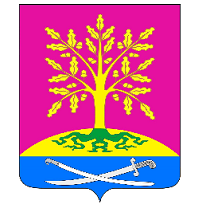 АДМИНИСТРАЦИЯ ПЕРЕЯСЛОВСКОГО СЕЛЬСКОГО ПОСЕЛЕНИЯБРЮХОВЕЦКОГО РАЙОНАПОСТАНОВЛЕНИЕот  10.01.2023                                                                                        № 2ст-ца ПереясловскаяО признании утратившими силу постановления администрации Переясловского сельского поселения Брюховецкого района от 31 августа 2016 года № 167 «Об утверждение Положения о порядке предоставления муниципальными служащими, замещающими должности муниципальной службы в администрации Переясловского сельского поселения Брюховецкого района, сведений о своих расходах, а также о расходах своих супруга (супруги) и несовершеннолетних детей»В соответствии с Законом Краснодарского края от 8 июня 2007 года                   № 1244-КЗ «О муниципальной службе в Краснодарском крае», постановляю:Признать утратившим силу постановление администрации Переясловского сельского поселения Брюховецкого района от 31 августа 2016 года № 167 «Об утверждении Положения о порядке предоставления муниципальными служащими, замещающими должности муниципальной службы в администрации Переясловского сельского поселения Брюховецкого района, сведений о своих расходах, а также о расходах своих супруга (супруги) и несовершеннолетних детей».2. Главному специалисту администрации Переясловского сельского  поселения Брюховецкого района Суворовой Е.Ю. обнародовать настоящее постановление на официальном сайте администрации Переясловского сельского поселения Брюховецкого района в информационно-телекоммуникационной сети «Интернет».	3. Контроль за выполнением настоящего постановления оставляю за собой.4. Постановление вступает в силу со дня его официального обнародования.Глава Переясловскогосельского поселенияБрюховецкого района							         С.В. Неваленых